SURAT PERNYATAANNomor	: .....................................Yang bertanda tangan di bawah ini,Nama	: ......................................NIP	: ......................................Pangkat/Gol.	: ......................................Jabatan	: ......................................Menyatakan sebagai berikut:............................................................................................................................................................................................................................................................................................................................................................................................................................................................................................................................................................................................................................................................................................................................................................................................................(tanggal) ....................Nama Jabatan,Tanda tangan dan stempelNama PejabatNIP ........................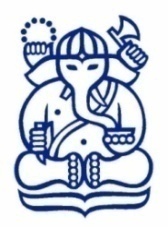 INSTITUT TEKNOLOGI BANDUNG <NAMA UNIT KERJA>Jalan ...............Bandung Kode Pos ......,Telp.: +6222 ........., Fax.: +6222 ......., e-mail: ........